臺北市立士林高級商業職業學校 109學年度第一學期校舍平面配置圖 8/11/2020 http://www.slhs.tp.edu.tw/士  商  路力行樓力行樓力行樓力行樓力行樓力行樓力行樓士  商  路垃圾場英語教學中心家庭教育中心英語教學中心家庭教育中心英語教學中心家庭教育中心英語教學中心家庭教育中心英語教學中心家庭教育中心微風廣場五樓繪畫教室繪畫教室繪畫教室繪畫教室繪畫教室繪畫教室繪畫教室樓梯間樓梯間樓梯間廁所廁所廁所設計教室三設計教室三設計教室三設計教室三設計教室三設計教室三設計教室三設計教室三設計教室五設計教室五設計教室五設計教室五設計教室五設計教室五設計教室五MAC3MAC3MAC3MAC3MAC3MAC3MAC3MAC3樓梯間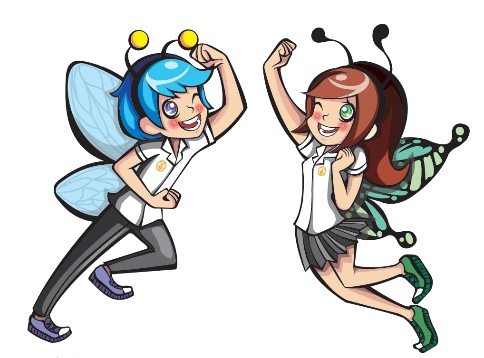 士  商  路垃圾場英語教學中心家庭教育中心英語教學中心家庭教育中心英語教學中心家庭教育中心英語教學中心家庭教育中心英語教學中心家庭教育中心微風廣場五樓繪畫教室繪畫教室繪畫教室繪畫教室繪畫教室繪畫教室繪畫教室樓梯間樓梯間樓梯間廁所廁所廁所設計教室三設計教室三設計教室三設計教室三設計教室三設計教室三設計教室三設計教室三設計教室五設計教室五設計教室五設計教室五設計教室五設計教室五設計教室五設計教室二設計教室二設計教室二設計教室二設計教室二設計教室二設計教室二設計教室二樓梯間士  商  路垃圾場射擊教室射擊教室射擊教室射擊教室射擊教室微風廣場五樓繪畫教室繪畫教室繪畫教室繪畫教室繪畫教室繪畫教室繪畫教室樓梯間樓梯間樓梯間廁所廁所廁所設計教室三設計教室三設計教室三設計教室三設計教室三設計教室三設計教室三設計教室三設計教室五設計教室五設計教室五設計教室五設計教室五設計教室五設計教室五設計教室二設計教室二設計教室二設計教室二設計教室二設計教室二設計教室二設計教室二樓梯間士  商  路機車棚銅鈴軒銅鈴軒銅鈴軒銅鈴軒銅鈴軒四樓MAC2MAC2MAC2MAC2MAC2MAC2MAC2樓梯間樓梯間樓梯間廁所廁所廁所廣設科研究室廣設科研究室廣設科研究室廣設科研究室廣設科研究室廣設科研究室廣設科研究室廣設科研究室廣設科研究室廣設科研究室廣設科研究室廣設科研究室廣設科研究室廣設科研究室廣設科研究室設計教室一設計教室一設計教室一設計教室一設計教室一設計教室一設計教室一設計教室一樓梯間士  商  路機車棚四樓MAC1MAC1MAC1MAC1MAC1MAC1MAC1樓梯間樓梯間樓梯間廁所廁所廁所廣設科研究室廣設科研究室廣設科研究室廣設科研究室廣設科研究室廣設科研究室廣設科研究室廣設科研究室廣設科研究室廣設科研究室廣設科研究室廣設科研究室廣設科研究室廣設科研究室廣設科研究室攝影棚攝影棚攝影棚攝影棚錄音室錄音室錄音室錄音室樓梯間士  商  路機車棚       亮麗圍籬汽車停車場       亮麗圍籬汽車停車場       亮麗圍籬汽車停車場三樓第六電腦教室第六電腦教室第六電腦教室第六電腦教室第六電腦教室第六電腦教室第六電腦教室樓梯間樓梯間樓梯間廁所廁所廁所創客教室二創客教室二創客教室二創客教室二創客教室二創客教室二創客教室二創客教室二創客教室一創客教室一創客教室一創客教室一創客教室一創客教室一創客教室一資處科辦公室資處科辦公室資處科辦公室資處科辦公室資處科辦公室資處科辦公室資處科辦公室資處科辦公室樓梯間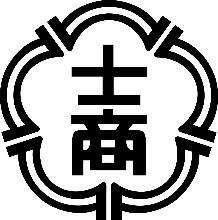 士  商  路機車棚       亮麗圍籬汽車停車場       亮麗圍籬汽車停車場       亮麗圍籬汽車停車場三樓第五電腦教室第五電腦教室第五電腦教室第五電腦教室第五電腦教室第五電腦教室第五電腦教室樓梯間樓梯間樓梯間廁所廁所廁所創客教室二創客教室二創客教室二創客教室二創客教室二創客教室二創客教室二創客教室二創客教室一創客教室一創客教室一創客教室一創客教室一創客教室一創客教室一網管中心網管中心網管中心網管中心網管中心網管中心網管中心網管中心樓梯間士  商  路機車棚       亮麗圍籬汽車停車場       亮麗圍籬汽車停車場       亮麗圍籬汽車停車場二樓文創工作室文創工作室文創工作室文創工作室文創工作室文創工作室文創工作室樓梯間樓梯間樓梯間廁所廁所廁所220220220220221221221221221221222222222222222第三電腦教室第三電腦教室第三電腦教室第三電腦教室第三電腦教室第三電腦教室第三電腦教室第三電腦教室樓梯間士  商  路機車棚       亮麗圍籬汽車停車場       亮麗圍籬汽車停車場       亮麗圍籬汽車停車場二樓第四電腦教室第四電腦教室第四電腦教室第四電腦教室第四電腦教室第四電腦教室第四電腦教室樓梯間樓梯間樓梯間廁所廁所廁所220220220220221221221221221221222222222222222第二電腦教室第二電腦教室第二電腦教室第二電腦教室第二電腦教室第二電腦教室第二電腦教室第二電腦教室樓梯間士  商  路機車棚       亮麗圍籬汽車停車場       亮麗圍籬汽車停車場       亮麗圍籬汽車停車場一樓第一視聽教室第一視聽教室第一視聽教室第一視聽教室第一視聽教室第一視聽教室第一視聽教室樓梯間樓梯間樓梯間廁所廁所廁所120120120120121121121121121121122122122122122第一電腦教室第一電腦教室第一電腦教室第一電腦教室第一電腦教室第一電腦教室第一電腦教室第一電腦教室樓梯間士  商  路機車棚       亮麗圍籬汽車停車場       亮麗圍籬汽車停車場       亮麗圍籬汽車停車場一樓第一視聽教室第一視聽教室第一視聽教室第一視聽教室第一視聽教室第一視聽教室第一視聽教室樓梯間樓梯間樓梯間廁所廁所廁所120120120120121121121121121121122122122122122多媒體實習教室多媒體實習教室多媒體實習教室多媒體實習教室多媒體實習教室多媒體實習教室多媒體實習教室多媒體實習教室樓梯間士  商  路機車棚       亮麗圍籬汽車停車場       亮麗圍籬汽車停車場       亮麗圍籬汽車停車場B樓重量訓練室重量訓練室重量訓練室重量訓練室重量訓練室重量訓練室重量訓練室桌球教室桌球教室桌球教室桌球教室桌球教室桌球教室桌球教室桌球教室桌球教室桌球教室桌球教室桌球教室桌球教室桌球教室桌球教室桌球教室桌球教室桌球教室桌球教室桌球教室桌球教室桌球教室桌球教室桌球教室桌球教室桌球教室桌球教室桌球教室桌球教室樓梯間11165臺北市士林區士商路150號11165臺北市士林區士商路150號11165臺北市士林區士商路150號11165臺北市士林區士商路150號11165臺北市士林區士商路150號11165臺北市士林區士商路150號11165臺北市士林區士商路150號11165臺北市士林區士商路150號11165臺北市士林區士商路150號11165臺北市士林區士商路150號11165臺北市士林區士商路150號11165臺北市士林區士商路150號11165臺北市士林區士商路150號士  商  路機車棚       亮麗圍籬汽車停車場       亮麗圍籬汽車停車場       亮麗圍籬汽車停車場     櫻木花道      櫻木花道      櫻木花道      櫻木花道      櫻木花道      櫻木花道      櫻木花道      櫻木花道      櫻木花道      櫻木花道      櫻木花道      櫻木花道      櫻木花道      櫻木花道      櫻木花道      櫻木花道      櫻木花道      櫻木花道      櫻木花道      櫻木花道      櫻木花道      櫻木花道      櫻木花道      櫻木花道      櫻木花道      櫻木花道      櫻木花道      櫻木花道      櫻木花道      櫻木花道      櫻木花道      櫻木花道      櫻木花道      櫻木花道      櫻木花道      櫻木花道      櫻木花道      櫻木花道      櫻木花道      櫻木花道      櫻木花道 通道(02)2831-3114(02)2831-3114(02)2831-3114(02)2831-3114(02)2831-3114(02)2831-3114(02)2831-3114(02)2831-3114(02)2831-3114(02)2831-3114(02)2831-3114(02)2831-3114(02)2831-3114士  商  路機車棚       亮麗圍籬汽車停車場       亮麗圍籬汽車停車場       亮麗圍籬汽車停車場忠孝樓忠孝樓忠孝樓忠孝樓忠孝樓忠孝樓忠孝樓忠孝樓忠孝樓忠孝樓忠孝樓通道士  商  路機車棚       亮麗圍籬汽車停車場       亮麗圍籬汽車停車場       亮麗圍籬汽車停車場五樓樓梯間樓梯間315315315315315316316316316316316317317317317317317317318318318318319319319319319319印刷後置作業室印刷後置作業室印刷後置作業室印刷後置作業室印刷後置作業室印刷後置作業室通道設計教室四設計教室四設計教室四設計教室四設計教室四設計教室四設計教室四設計教室四設計教室四樓梯間士  商  路機車棚       亮麗圍籬汽車停車場       亮麗圍籬汽車停車場       亮麗圍籬汽車停車場四樓樓梯間樓梯間310310310310310311311311311311311312312312312312312312313313313313314314314314314314商科文物陳列室商科文物陳列室商科文物陳列室商科文物陳列室商科文物陳列室商科文物陳列室通道設計工坊設計工坊設計工坊設計工坊設計工坊設計工坊設計工坊設計工坊設計工坊樓梯間士  商  路機車棚一樓二樓二樓三樓四樓五樓三樓樓梯間樓梯間301301301301301302302302302302302303303303303303303303304304304304305305305305305305多媒體製作中心多媒體製作中心多媒體製作中心多媒體製作中心多媒體製作中心多媒體製作中心通道資處科研究室資處科研究室資處科研究室資處科研究室資處科研究室資處科研究室資處科研究室資處科研究室資處科研究室樓梯間士  商  路機車棚一樓二樓二樓三樓四樓五樓二樓樓梯間樓梯間306306306306306309309309309309309320320320320320320320321321321321322322322322322322科主任辦公室科主任辦公室科主任辦公室科主任辦公室科主任辦公室科主任辦公室通道特教電腦教室特教電腦教室特教電腦教室特教電腦教室特教電腦教室特教電腦教室特教電腦教室特教電腦教室特教電腦教室樓梯間士  商  路機車棚樓梯、電梯樓梯、電梯樓梯、電梯樓梯、電梯樓梯、電梯樓梯、電梯一樓樓梯間樓梯間穿堂穿堂穿堂穿堂穿堂穿堂穿堂穿堂穿堂穿堂穿堂穿堂穿堂穿堂穿堂穿堂穿堂穿堂特教組辦公室特教組辦公室特教組辦公室特教組辦公室特教組辦公室特教組辦公室特教組辦公室特教組辦公室特教組辦公室特教組辦公室諮商會議室諮商會議室諮商會議室諮商會議室諮商會議室諮商會議室通道特教資源教室五特教資源教室五特教資源教室五特教資源教室五特教資源教室五特教資源教室五特教資源教室五特教資源教室五特教資源教室五樓梯間士  商  路行政大樓學務處、教官室、導師室、健康中心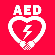 教務處、專任教師辦公室、導師室教務處、專任教師辦公室、導師室國際交流中心、輔導室、第一會議室、校長室、總務處、會計室、人事室實習處、幸福噴泉、進修部教師辦公室、進修部辦公室、校史室第三會議室、第二會議室通道通    道士  商  路行政大樓學務處、教官室、導師室、健康中心教務處、專任教師辦公室、導師室教務處、專任教師辦公室、導師室國際交流中心、輔導室、第一會議室、校長室、總務處、會計室、人事室實習處、幸福噴泉、進修部教師辦公室、進修部辦公室、校史室第三會議室、第二會議室通道樓梯樓梯樓梯中央花園-巧園中央花園-巧園中央花園-巧園中央花園-巧園中央花園-巧園中央花園-巧園中央花園-巧園中央花園-巧園中央花園-巧園中央花園-巧園中央花園-巧園中央花園-巧園中央花園-巧園中央花園-巧園中央花園-巧園樓梯樓梯通    道和平樓和平樓和平樓和平樓和平樓和平樓士  商  路行政大樓學務處、教官室、導師室、健康中心教務處、專任教師辦公室、導師室教務處、專任教師辦公室、導師室國際交流中心、輔導室、第一會議室、校長室、總務處、會計室、人事室實習處、幸福噴泉、進修部教師辦公室、進修部辦公室、校史室第三會議室、第二會議室通道廁所廁所廁所中央花園-巧園中央花園-巧園中央花園-巧園中央花園-巧園中央花園-巧園中央花園-巧園中央花園-巧園中央花園-巧園中央花園-巧園中央花園-巧園中央花園-巧園中央花園-巧園中央花園-巧園中央花園-巧園中央花園-巧園廁所廁所通    道一樓一樓二樓二樓二樓三樓三樓三樓三樓三樓四樓五樓五樓士  商  路行政大樓學務處、教官室、導師室、健康中心教務處、專任教師辦公室、導師室教務處、專任教師辦公室、導師室國際交流中心、輔導室、第一會議室、校長室、總務處、會計室、人事室實習處、幸福噴泉、進修部教師辦公室、進修部辦公室、校史室第三會議室、第二會議室通道電梯電梯電梯中央花園-巧園中央花園-巧園中央花園-巧園中央花園-巧園中央花園-巧園中央花園-巧園中央花園-巧園中央花園-巧園中央花園-巧園中央花園-巧園中央花園-巧園中央花園-巧園中央花園-巧園中央花園-巧園中央花園-巧園通    道晴光走廊(舞蹈區、展覽區、表演區)晴光走廊(舞蹈區、展覽區、表演區)樂儀旗隊樂儀旗隊樂儀旗隊特教資源教室四特教資源教室四特教資源教室四特教資源教室四特教資源教室四語言教室門市清潔教室門市清潔教室士  商  路行政大樓學務處、教官室、導師室、健康中心教務處、專任教師辦公室、導師室教務處、專任教師辦公室、導師室國際交流中心、輔導室、第一會議室、校長室、總務處、會計室、人事室實習處、幸福噴泉、進修部教師辦公室、進修部辦公室、校史室第三會議室、第二會議室通道通    道晴光走廊(舞蹈區、展覽區、表演區)晴光走廊(舞蹈區、展覽區、表演區)樂儀旗隊樂儀旗隊樂儀旗隊特教資源教室四特教資源教室四特教資源教室四特教資源教室四特教資源教室四語言教室門市清潔教室門市清潔教室士  商  路行政大樓學務處、教官室、導師室、健康中心教務處、專任教師辦公室、導師室教務處、專任教師辦公室、導師室國際交流中心、輔導室、第一會議室、校長室、總務處、會計室、人事室實習處、幸福噴泉、進修部教師辦公室、進修部辦公室、校史室第三會議室、第二會議室五樓樓梯間進201進201進201進201進201進301進301進301進301進301進302進302進302進302進303進303進303進303進303進303進303進304進304進304進304進304進305進305進305進305219219219219219通    道晴光走廊(舞蹈區、展覽區、表演區)晴光走廊(舞蹈區、展覽區、表演區)樂儀旗隊樂儀旗隊樂儀旗隊專題教室專題教室專題教室專題教室專題教室語言教室門市清潔教室門市清潔教室士  商  路傳達室行政大樓學務處、教官室、導師室、健康中心教務處、專任教師辦公室、導師室教務處、專任教師辦公室、導師室國際交流中心、輔導室、第一會議室、校長室、總務處、會計室、人事室實習處、幸福噴泉、進修部教師辦公室、進修部辦公室、校史室第三會議室、第二會議室四樓樓梯間212進202212進202212進202212進202212進202213進203213進203213進203213進203213進203214進204214進204214進204214進204215進101215進101215進101215進101215進101215進101215進101216進102216進102216進102216進102216進102217進103217進103217進103217進103218218218218218通    道晴光走廊(舞蹈區、展覽區、表演區)晴光走廊(舞蹈區、展覽區、表演區)社團社團社團第二視聽教室/軍訓教室第二視聽教室/軍訓教室第二視聽教室/軍訓教室第二視聽教室/軍訓教室第二視聽教室/軍訓教室半隻羊工作室POS收銀教室POS收銀教室士  商  路傳達室行政大樓學務處、教官室、導師室、健康中心教務處、專任教師辦公室、導師室教務處、專任教師辦公室、導師室國際交流中心、輔導室、第一會議室、校長室、總務處、會計室、人事室實習處、幸福噴泉、進修部教師辦公室、進修部辦公室、校史室第三會議室、第二會議室廁所樓梯間212進202212進202212進202212進202212進202213進203213進203213進203213進203213進203214進204214進204214進204214進204215進101215進101215進101215進101215進101215進101215進101216進102216進102216進102216進102216進102217進103217進103217進103217進103218218218218218通    道晴光走廊(舞蹈區、展覽區、表演區)晴光走廊(舞蹈區、展覽區、表演區)社團社團社團第二視聽教室/軍訓教室第二視聽教室/軍訓教室第二視聽教室/軍訓教室第二視聽教室/軍訓教室第二視聽教室/軍訓教室半隻羊工作室POS收銀教室POS收銀教室士  商  路傳達室行政大樓學務處、教官室、導師室、健康中心教務處、專任教師辦公室、導師室教務處、專任教師辦公室、導師室國際交流中心、輔導室、第一會議室、校長室、總務處、會計室、人事室實習處、幸福噴泉、進修部教師辦公室、進修部辦公室、校史室第三會議室、第二會議室廁所樓梯間212進202212進202212進202212進202212進202213進203213進203213進203213進203213進203214進204214進204214進204214進204215進101215進101215進101215進101215進101215進101215進101216進102216進102216進102216進102216進102217進103217進103217進103217進103218218218218218通    道晴光走廊(舞蹈區、展覽區、表演區)晴光走廊(舞蹈區、展覽區、表演區)社團社團社團第二視聽教室/軍訓教室第二視聽教室/軍訓教室第二視聽教室/軍訓教室第二視聽教室/軍訓教室第二視聽教室/軍訓教室英語簡報教室POS收銀教室POS收銀教室士  商  路傳達室行政大樓學務處、教官室、導師室、健康中心教務處、專任教師辦公室、導師室教務處、專任教師辦公室、導師室國際交流中心、輔導室、第一會議室、校長室、總務處、會計室、人事室實習處、幸福噴泉、進修部教師辦公室、進修部辦公室、校史室第三會議室、第二會議室通道樓梯間201201201201201203203203203203204204204204205205205205205205205206206206206206209209209209210210210210210通    道晴光走廊(舞蹈區、展覽區、表演區)晴光走廊(舞蹈區、展覽區、表演區)社團社團社團第三視聽教室第三視聽教室第三視聽教室第三視聽教室第三視聽教室英語簡報教室POS收銀教室POS收銀教室士  商  路行政大樓學務處、教官室、導師室、健康中心教務處、專任教師辦公室、導師室教務處、專任教師辦公室、導師室國際交流中心、輔導室、第一會議室、校長室、總務處、會計室、人事室實習處、幸福噴泉、進修部教師辦公室、進修部辦公室、校史室第三會議室、第二會議室三樓樓梯間201201201201201203203203203203204204204204205205205205205205205206206206206206209209209209210210210210210通    道晴光走廊(舞蹈區、展覽區、表演區)晴光走廊(舞蹈區、展覽區、表演區)社團社團社團第三視聽教室第三視聽教室第三視聽教室第三視聽教室第三視聽教室英語簡報教室POS收銀教室POS收銀教室士  商  路大門行政大樓穿堂教務處、專任教師辦公室、導師室教務處、專任教師辦公室、導師室國際交流中心、輔導室、第一會議室、校長室、總務處、會計室、人事室實習處、幸福噴泉、進修部教師辦公室、進修部辦公室、校史室第三會議室、第二會議室二樓樓梯間105105105105105119119119119119202202202202211211211211211211211307307307307307207207207207107107107107107通    道晴光走廊(舞蹈區、展覽區、表演區)晴光走廊(舞蹈區、展覽區、表演區)社團社團社團第四視聽教室第四視聽教室第四視聽教室第四視聽教室第四視聽教室護理教室各社團教室各社團教室士  商  路大門行政大樓穿堂教務處、專任教師辦公室、導師室教務處、專任教師辦公室、導師室國際交流中心、輔導室、第一會議室、校長室、總務處、會計室、人事室實習處、幸福噴泉、進修部教師辦公室、進修部辦公室、校史室第三會議室、第二會議室一樓樓梯間衛服衛服衛服社團工友室工友室工友室通道通道通道特教資源教室一、二、三特教資源教室一、二、三特教資源教室一、二、三特教資源教室一、二、三特教資源教室一、二、三特教資源教室一、二、三特教資源教室一、二、三特教資源教室一、二、三柔道教室柔道教室柔道教室柔道教室柔道教室柔道教室柔道教室柔道教室柔道教室柔道教室柔道教室柔道教室柔道教室柔道教室柔道教室柔道教室柔道教室通    道晴光走廊(舞蹈區、展覽區、表演區)晴光走廊(舞蹈區、展覽區、表演區)社團社團社團反毒資源中心反毒資源中心反毒資源中心反毒資源中心反毒資源中心自然教室各社團教室各社團教室士  商  路行政大樓穿堂教務處、專任教師辦公室、導師室教務處、專任教師辦公室、導師室國際交流中心、輔導室、第一會議室、校長室、總務處、會計室、人事室實習處、幸福噴泉、進修部教師辦公室、進修部辦公室、校史室第三會議室、第二會議室一樓樓梯間衛服衛服衛服社團工友室工友室工友室通道通道通道特教資源教室一、二、三特教資源教室一、二、三特教資源教室一、二、三特教資源教室一、二、三特教資源教室一、二、三特教資源教室一、二、三特教資源教室一、二、三特教資源教室一、二、三柔道教室柔道教室柔道教室柔道教室柔道教室柔道教室柔道教室柔道教室柔道教室柔道教室柔道教室柔道教室柔道教室柔道教室柔道教室柔道教室柔道教室通    道晴光走廊(舞蹈區、展覽區、表演區)晴光走廊(舞蹈區、展覽區、表演區)社團社團社團反毒資源中心反毒資源中心反毒資源中心反毒資源中心反毒資源中心自然教室各社團教室各社團教室士  商  路通道、樓梯通道、樓梯通道、樓梯通道、樓梯通道、樓梯通道、樓梯仁愛樓仁愛樓仁愛樓仁愛樓仁愛樓仁愛樓廁所廁所通    道晴光走廊(舞蹈區、展覽區、表演區)晴光走廊(舞蹈區、展覽區、表演區)社團社團社團反毒資源中心反毒資源中心反毒資源中心反毒資源中心反毒資源中心社團各社團教室各社團教室士  商  路通道、樓梯通道、樓梯通道、樓梯通道、樓梯通道、樓梯通道、樓梯仁愛樓仁愛樓仁愛樓仁愛樓仁愛樓仁愛樓樓梯樓梯通    道晴光走廊(舞蹈區、展覽區、表演區)晴光走廊(舞蹈區、展覽區、表演區)社團社團社團反毒資源中心反毒資源中心反毒資源中心反毒資源中心反毒資源中心社團各社團教室各社團教室士  商  路學生活動中心樂活素養教室(原自習中心)圖書館設備組設備組聯合會議室一、二、教師會、退休會、校友會、家長會研討室   演講廳   音樂教室聯合會議室一、二、教師會、退休會、校友會、家長會研討室   演講廳   音樂教室禮  堂通    道一樓一樓二樓二樓二樓三樓三樓三樓三樓三樓四樓五樓五樓士  商  路學生活動中心樂活素養教室(原自習中心)圖書館設備組設備組聯合會議室一、二、教師會、退休會、校友會、家長會研討室   演講廳   音樂教室聯合會議室一、二、教師會、退休會、校友會、家長會研討室   演講廳   音樂教室禮  堂風樓廣場風樓廣場風樓廣場風樓廣場風樓廣場風樓廣場通    道士  商  路學生活動中心樂活素養教室(原自習中心)圖書館設備組設備組聯合會議室一、二、教師會、退休會、校友會、家長會研討室   演講廳   音樂教室聯合會議室一、二、教師會、退休會、校友會、家長會研討室   演講廳   音樂教室禮  堂通    道廁所廁所廁所樓梯樓梯士  商  路學生活動中心樂活素養教室(原自習中心)圖書館設備組設備組聯合會議室一、二、教師會、退休會、校友會、家長會研討室   演講廳   音樂教室聯合會議室一、二、教師會、退休會、校友會、家長會研討室   演講廳   音樂教室禮  堂希望水幕希望水幕希望水幕希望水幕希望水幕希望水幕希望水幕通    道廁所廁所廁所樓梯樓梯士  商  路學生活動中心樂活素養教室(原自習中心)圖書館設備組設備組聯合會議室一、二、教師會、退休會、校友會、家長會研討室   演講廳   音樂教室聯合會議室一、二、教師會、退休會、校友會、家長會研討室   演講廳   音樂教室禮  堂五樓五樓五樓樓梯間樓梯間114114114114114114115115115115115116116116116117117117117118118118118社團社團社團社團社團社團社團社團樓梯間士  商  路學生活動中心樂活素養教室(原自習中心)圖書館電子書包實驗教室  體育訓練室電子書包實驗教室  體育訓練室聯合會議室一、二、教師會、退休會、校友會、家長會研討室   演講廳   音樂教室聯合會議室一、二、教師會、退休會、校友會、家長會研討室   演講廳   音樂教室禮  堂四樓四樓四樓樓梯間樓梯間109109109109109109110110110110110111111111111112112112112113113113113第八電腦教室第八電腦教室第八電腦教室第八電腦教室第八電腦教室第八電腦教室第八電腦教室第八電腦教室樓梯間士  商  路學生活動中心樂活素養教室(原自習中心)圖書館電子書包實驗教室  體育訓練室電子書包實驗教室  體育訓練室聯合會議室一、二、教師會、退休會、校友會、家長會研討室   演講廳   音樂教室聯合會議室一、二、教師會、退休會、校友會、家長會研討室   演講廳   音樂教室禮  堂三樓三樓三樓樓梯間樓梯間104104104104104104106106106106106社會教室社會教室社會教室社會教室第七電腦教室第七電腦教室第七電腦教室第七電腦教室第七電腦教室第七電腦教室電子商務教室電子商務教室電子商務教室電子商務教室電子商務教室電子商務教室電子商務教室電子商務教室樓梯間士  商  路學生活動中心樂活素養教室(原自習中心)體育組電子書包實驗教室  體育訓練室電子書包實驗教室  體育訓練室聯合會議室一、二、教師會、退休會、校友會、家長會研討室   演講廳   音樂教室聯合會議室一、二、教師會、退休會、校友會、家長會研討室   演講廳   音樂教室禮  堂二樓二樓二樓樓梯間樓梯間101101101101101101102102102102102103103103103208208208208308308308308108108108108108108社團社團樓梯間士  商  路學生活動中心樂活素養教室(原自習中心)體育組電子書包實驗教室  體育訓練室電子書包實驗教室  體育訓練室聯合會議室一、二、教師會、退休會、校友會、家長會研討室   演講廳   音樂教室聯合會議室一、二、教師會、退休會、校友會、家長會研討室   演講廳   音樂教室禮  堂一樓一樓一樓樓梯間樓梯間販賣部販賣部販賣部販賣部販賣部販賣部販賣部販賣部販賣部販賣部販賣部販賣部販賣部販賣部販賣部熱食部熱食部熱食部熱食部熱食部熱食部熱食部熱食部地中海餐廳地中海餐廳地中海餐廳地中海餐廳地中海餐廳地中海餐廳地中海餐廳地中海餐廳樓梯間士  商  路學生活動中心樂活素養教室(原自習中心)體育組電子書包實驗教室  體育訓練室電子書包實驗教室  體育訓練室聯合會議室一、二、教師會、退休會、校友會、家長會研討室   演講廳   音樂教室聯合會議室一、二、教師會、退休會、校友會、家長會研討室   演講廳   音樂教室禮  堂    信義樓    信義樓    信義樓    信義樓    信義樓    信義樓    信義樓    信義樓    信義樓    信義樓士  商  路廁所、樓梯廁所、樓梯廁所、樓梯廁所、樓梯廁所、樓梯廁所、樓梯廁所、樓梯士  商  路B樓一樓二樓二樓三樓三樓四樓光熙園光熙園光熙園光熙園司令台司令台司令台司令台司令台司令台司令台士  商  路操              場操              場操              場操              場操              場操              場操              場操              場操              場操              場操              場操              場操              場操              場操              場操              場操              場操              場操              場操              場操              場操              場操              場操              場操              場操              場操              場操              場操              場操              場操              場操              場操              場操              場操              場操              場操              場操              場操              場操              場操              場操              場操              場操              場操              場操              場操              場操              場操              場操              場操              場操              場操              場操              場操              場操              場操              場操              場操              場士  商  路壘球場壘球場壘球場壘球場壘球場籃球場籃球場籃球場